CHAPTER 25MISCELLANEOUS PROVISIONS(REPEALED)§1101.  Enlistment of minors into the Army(REPEALED)SECTION HISTORYPL 1971, c. 580, §1 (NEW). PL 1977, c. 696, §318 (RPR). PL 1983, c. 460, §2 (RP). §1102.  Voluntary service forbidden unless authorized(REPEALED)SECTION HISTORYPL 1971, c. 580, §1 (NEW). PL 1983, c. 460, §2 (RP). §1103.  Notices for duty(REPEALED)SECTION HISTORYPL 1971, c. 580, §1 (NEW). PL 1983, c. 460, §2 (RP). §1104.  Special inspection(REPEALED)SECTION HISTORYPL 1971, c. 580, §1 (NEW). PL 1983, c. 460, §2 (RP). §1105.  Closing of liquor and ammunition stores(REPEALED)SECTION HISTORYPL 1971, c. 580, §1 (NEW). PL 1983, c. 460, §2 (RP). §1106.  Permission to leave or enter State(REPEALED)SECTION HISTORYPL 1971, c. 580, §1 (NEW). PL 1983, c. 460, §2 (RP). §1107.  Other military organizations prohibited(REPEALED)SECTION HISTORYPL 1971, c. 580, §1 (NEW). PL 1977, c. 696, §319 (AMD). PL 1983, c. 460, §2 (RP). §1108.  Right of way(REPEALED)SECTION HISTORYPL 1971, c. 580, §1 (NEW). PL 1977, c. 696, §320 (AMD). PL 1983, c. 460, §2 (RP). §1109.  Bounds and limits of camps(REPEALED)SECTION HISTORYPL 1971, c. 580, §1 (NEW). PL 1983, c. 460, §2 (RP). §1110.  Depriving members of employment; leave of absence from duties(REPEALED)SECTION HISTORYPL 1971, c. 580, §1 (NEW). PL 1977, c. 696, §321 (AMD). PL 1983, c. 460, §2 (RP). §1111.  Discrimination against members(REPEALED)SECTION HISTORYPL 1971, c. 580, §1 (NEW). PL 1977, c. 696, §322 (AMD). PL 1983, c. 460, §2 (RP). §1112.  Discrimination in public places(REPEALED)SECTION HISTORYPL 1971, c. 580, §1 (NEW). PL 1977, c. 696, §323 (RPR). PL 1983, c. 460, §2 (RP). §1113.  Molestation of members(REPEALED)SECTION HISTORYPL 1971, c. 580, §1 (NEW). PL 1977, c. 696, §324 (RPR). PL 1983, c. 460, §2 (RP). §1114.  Prosecution of offenses before civil courts(REPEALED)SECTION HISTORYPL 1971, c. 580, §1 (NEW). PL 1973, c. 788, §204 (AMD). PL 1983, c. 460, §2 (RP). §1115.  Neglect of civil officers to perform duties imposed on them(REPEALED)SECTION HISTORYPL 1971, c. 580, §1 (NEW). PL 1977, c. 696, §325 (RPR). PL 1983, c. 460, §2 (RP). §1116.  Exemption from arrest(REPEALED)SECTION HISTORYPL 1971, c. 580, §1 (NEW). PL 1973, c. 788, §205 (AMD). PL 1983, c. 460, §2 (RP). §1117.  Exemption from jury duty(REPEALED)SECTION HISTORYPL 1971, c. 580, §1 (NEW). PL 1983, c. 460, §2 (RP). §1118.  Military accounts(REPEALED)SECTION HISTORYPL 1971, c. 580, §1 (NEW). PL 1983, c. 460, §2 (RP). §1119.  Unauthorized use of certain badges(REPEALED)SECTION HISTORYPL 1971, c. 580, §1 (NEW). PL 1977, c. 696, §326 (RPR). PL 1983, c. 460, §2 (RP). §1120.  Sale or purchase of military decorations prohibited(REPEALED)SECTION HISTORYPL 1971, c. 580, §1 (NEW). PL 1977, c. 696, §327 (RPR). PL 1983, c. 460, §2 (RP). The State of Maine claims a copyright in its codified statutes. If you intend to republish this material, we require that you include the following disclaimer in your publication:All copyrights and other rights to statutory text are reserved by the State of Maine. The text included in this publication reflects changes made through the First Regular and First Special Session of the 131st Maine Legislature and is current through November 1. 2023
                    . The text is subject to change without notice. It is a version that has not been officially certified by the Secretary of State. Refer to the Maine Revised Statutes Annotated and supplements for certified text.
                The Office of the Revisor of Statutes also requests that you send us one copy of any statutory publication you may produce. Our goal is not to restrict publishing activity, but to keep track of who is publishing what, to identify any needless duplication and to preserve the State's copyright rights.PLEASE NOTE: The Revisor's Office cannot perform research for or provide legal advice or interpretation of Maine law to the public. If you need legal assistance, please contact a qualified attorney.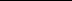 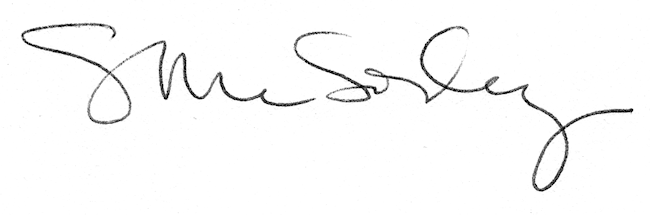 